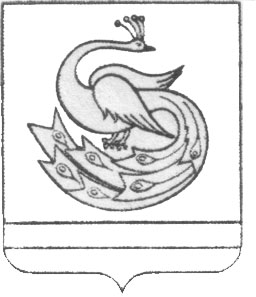 АДМИНИСТРАЦИЯ  СТЕПНИНСКОГО СЕЛЬСКОГО ПОСЕЛЕНИЯПЛАСТОВСКОГО МУНИЦИПАЛЬНОГО РАЙОНАЧЕЛЯБИНСКОЙ ОБЛАСТИПОСТАНОВЛЕНИЕ«19» сентября  .                                                                                       № 43О  проведении публичных слушаний по проекту актуализации схемы водоснабжения Степнинского сельского поселенияВ соответствии с Федеральным законом от 06 октября 2003 года № 131-ФЗ «Об общих принципах организации местного самоуправления в Российской Федерации», Федеральным законом от 07 декабря 2011 ода № 416 – ФЗ «О водоснабжении и водоотведении» на основании Устава  Степнинского сельского поселения Провести  11 октября  2017 года в 10-30 часов публичные слушания   по рассмотрению проекта актуализации  схемы водоснабжения Степнинского сельского поселения. Определить местом проведения публичных слушаний по  проекту актуализации схемы водоснабжения и водоотведения  Степнинское сельское поселение: с.Степное, здание Администрации Степнинского сельского поселения, расположенное по адресу: ул.50 лет Октября, д.31 .В целях доведения до населения  информации о содержании проекта актуализации схемы водоснабжения и водоотведения  Степнинского сельского  поселения  опубликовать проект на официальном сайте администрации в сети  Интернет по адресу:  www.stepnoe74.ru.Назначить ответственным за проведение публичных слушаний заместителя главы Степнинского сельского поселения И.В.НассоновуНастоящее постановление вступает в силу с момента подписания.	Глава Степнинского           сельского поселения     	М.В.ПименовПриложение 1                к постановлению администрации   Степнинского сельского поселения      ___________________
 от «__» _______2017г.  № ___ПРОЕКТ АКТУАЛИЗАЦИИ СХЕМЫ ВОДОСНАБЖЕНИЯ И ВОДООТВЕДЕНИЯ СТЕПНИНСКОГО СЕЛЬСКОГО ПОСЕЛЕНИЯ ПЛАСТОВСКОГО МУНИЦИПАЛЬНОГО РАЙОНА ЧЕЛЯБИНСКОЙ ОБЛАСТИВВЕДЕНИЕСхема водоснабжения и водоотведения Степнинского сельского поселения Пластовского муниципального района Челябинской области на период до 2027 года разработана на основании следующих документов:-Федерального закона от 30.12.2004г. № 210-ФЗ «Об основах регулирования тарифов организаций коммунального комплекса»-«Правил определения и предоставления технических условий подключения объекта капитального строительства к сетям инженерно-технического обеспечения», утвержденных постановлением Правительства РФ от 13.02.2006г. № 83,-Водного кодекса Российской Федерации.Схема включает первоочередные мероприятия по созданию и развитию централизованных систем водоснабжения и систем водоотведения, повышению надежности функционирования этих систем и обеспечивающие комфортные и безопасные условия для проживания людей в Степнинского сельском поселении Пластовского района.Мероприятия охватывают следующие объекты системы коммунальной инфраструктуры:– в системе водоснабжения – водозаборы, магистральные сети водопровода, разводящие водопроводные сети;– в системе водоотведения – системы водоотведения, канализационные сети.В условиях недостатка собственных средств на проведение работ по модернизации существующих сетей и сооружений, строительству новых объектов систем водоснабжения и водоотведения, часть затрат на реализацию мероприятий схемы планируется финансировать за счет внебюджетных денежных средств.Кроме этого, схема предусматривает повышение качества предоставления коммунальных услуг для населения и создания условий для привлечения средств из внебюджетных источников для модернизации объектов коммунальной инфраструктуры.Схема включает:– паспорт схемы;–пояснительную записку с кратким описанием существующих систем водоснабжения и водоотведения на территории Степнинского сельского поселения Пластовского муниципального района и анализом существующих технических и технологических проблем;– цели и задачи схемы, предложения по их решению, описание ожидаемых результатов реализации мероприятий схемы;– перечень мероприятий по реализации схемы водоснабжения и водоотведения, срок реализации схемы и ее этапы;– обоснование финансовых затрат на выполнение мероприятий с распределением их по этапам работ, обоснование потребности в необходимых финансовых ресурсах;– основные финансовые показатели схемы.Паспорт схемы Водоснабжения и водоотведения Степнинского сельского поселения Пластовского муниципального района на период до 2027 ГОДАНаименованиеСхема водоснабжения и водоотведения Степнинского сельского поселения Пластовского муниципального района Челябинской области на период до 2027 года.Инициатор проекта (муниципальный заказчик)Глава Степнинского сельского поселения  Местонахождение проектаРоссия, Челябинская область, Пластовский район , Степнинское сельское поселение.Нормативно-правовая база для разработки схемы- Федеральный закон от 7 декабря 2011 года № 416-ФЗ «О водоснабжении и водоотведении»- Федеральный закон от 30 декабря 2004 года № 210-ФЗ «Об основах регулирования тарифов организаций коммунального комплекса»;- Водный кодекс Российской Федерации.- СП 31.13330.2012 «Водоснабжение. Наружные сети и сооружения».Актуализированная редакция СНИП 2.04.02-84* Приказ Министерства регионального развития Российской Федерации от 29 декабря 2011 года № 635/14;- СП 32.13330.2012 «Канализация. Наружные сети и сооружения».Актуализированная редакция СНИП 2.04.03-85* Приказ Министерства регионального развития Российской Федерации № 635/11 СП (Свод правил) от 29 декабря 2011 года № 13330 2012;- СНиП 2.04.01-85* «Внутренний водопровод и канализация зданий» (Официальное издание), М.: ГУП ЦПП, 2003. Дата редакции: 01.01.2003;- Приказ Министерства регионального развития Российской Федерации от 6 мая 2011 года № 204 «О разработке программ комплексного развития систем коммунальной инфраструктуры муниципальных образований»;Цели схемы:– обеспечение развития систем централизованного водоснабжения и водоотведения для существующего и нового строительства жилищного комплекса, а также объектов социально-культурного в период до 2027 года;- увеличение объемов производства коммунальной продукции (оказание услуг) по водоснабжению и водоотведению при повышении качества и сохранении приемлемости действующей ценовой политики;– улучшение работы систем водоснабжения;- повышение качества питьевой воды, поступающей к потребителям;Способ достижения цели:- строительство и ремонт централизованной сети магистральных водопроводов, обеспечивающих возможность качественного снабжения водой населения и юридических лиц Степнинского сельского поселения Пластовского муниципального района.- модернизация объектов инженерной инфраструктуры путем внедрения ресурсо- и энергосберегающих технологий;- установка приборов учета;– обеспечение подключения вновь строящихся (реконструируемых) объектов недвижимости к системам водоснабжения с гарантированным объемом заявленных мощностей в конкретной точке на существующем трубопроводе необходимого диаметра.Сроки и этапы реализации схемы:Схема будет реализована в период с 2017 по 2027 годы. В проекте выделяются 2 этапа, на каждом из которых планируется ремонт и строительство новых производственных мощностей коммунальной инфраструктуры:Первый этап строительства- 2017-2020 годы:- инвентаризация водопроводов и водозаборов, не имеющих собственника, регистрация муниципальной собственности;- разработка зон санитарной охраны 1 пояса водозаборов;- ремонт системы водоснабженияВторой этап строительства- 2021-2027 годы:-  оборудование водозаборов энергосберегающим оборудованием – внедрение управления скважинами по удаленному доступу, автоматическое регулирование давления в системе, установка более экономичных насосов..Финансовые ресурсы, необходимые для реализации схемыОбщий объем финансирования схемы составляет   7 350,00 тыс. руб. Финансирование мероприятий планируется проводить за счет  бюджетов различных уровней, собственных средств, а также  за счет средств внебюджетных источников. Общий объем финансирования развития схемы водоснабжения и водоотведения в 2017-2027 годах составляет:- всего –  7 350,00 тыс. руб., в том числе:- средства бюджета -  5 950,0 тыс. рублей;
- внебюджетные (иные привлеченные) источники – 1 400,00 тыс. рублей.Ожидаемые результаты от реализации мероприятий схемы1. Создание современной коммунальной инфраструктуры Степнинского сельского поселения.2. Повышение качества предоставления коммунальных услуг.3. Снижение уровня износа объектов водоснабжения и водоотведения.4. Обеспечение сетями водоснабжения земельных участков, определенных для вновь строящегося жилищного фонда и объектов производственного и социально-культурного назначения.5. Увеличение мощности систем водоснабжения.2. ОБЩИЕ СВЕДЕНИЯ2.1. Общие сведения о Степнинского сельском поселении Пластовского муниципального района Сельское поселение расположено в южной части Челябинской области в границах Пластовского муниципального района.Площадь поселения -  57321 га, в состав сельского поселения входят населённые пункты:с.Степное, с населением 1658 человек.с.Степнинское, с населением 283человек.всего численность населения  Степнинского сельского поселения составляет     1941  человек.Климат  - континентальный. Зима холодная и продолжительная, лето относительно жаркое, с периодически повторяющимися засухами.  Средняя температура в январе составляет -15-17°С, в июле  +16+19°С. 2.2. Общая характеристика систем водоснабжения и водоотведения.В настоящее время во всех селах Степнинского сельского поселения имеются централизованные системы водоснабжения. Водоснабжение осуществляется из артезианских скважин. Водозаборные сооружения расположены в границах Степнинского сельского поселения. Село Степное – 3 артезианские скважины.Село Степнинское - 1 артезианская скважина.Потребителям подается вода в соответствии с требованиями СанПиН 2.1.4.1074-01 «Питьевая вода. Гигиенические требования к качеству воды централизованных систем питьевого водоснабжения. Контроль качества», в рамках программы производственного технического контроля производится контроль качества воды. Система водоотведения – децентрализованная. На территориях усадебной застройки канализация выгребная за счет надворных уборных, утилизация  жидких бытовых отходов  производится  населением самостоятельно, либо вывозится автотранспортом на очистные сооружения, при вывозе жидких бытовых отходов.3.СУЩЕСТВУЮЩЕЕ ПОЛОЖЕНИЕ В СФЕРЕ ВОДОСНАБЖЕНИЯ3.1. Анализ структуры системы водоснабжения.Водоснабжение как отрасль играет огромную роль в обеспечении жизнедеятельности сельского поселения и требует целенаправленных мероприятий по развитию надежной системы хозяйственно-питьевого водоснабжения.  Вся территория сельского поселения охвачена централизованным водоснабжением. Источником водоснабжения являются подземные горизонты..Запасы воды составляют по категории А+В – 3800 куб. м/сут.Собственником артезианских скважин и магистральных (уличных)  сетей водоснабжения является Степнинское сельское поселение. Уличная водопроводная сеть вводилась в  эксплуатацию в период с 1968 по 2015 гг. К настоящему моменту степень износа достигла 68%, и замены требуют 4,3 км сетей. В целом состояние системы водоснабжения в Степнинском сельском поселении – удовлетворительное. Потери воды в водопроводных сетях составляют около 17%: при среднесуточном потреблении в 149,7 куб. м объём воды, в среднем поднимаемой из скважин за сутки, составляет 180,4 куб. м.Водоснабжение осуществляется  ООО «Водоснабжение».  В 2017 г. вода поставляется по следующему тарифу - 42,48 рублей:Система горячего водоснабжения в сельском поселении отсутствует Система водоснабжения включает в себя:1.  4 артезианских скважин  с погружными насосами ЭЦВ 6-6,5-50 2. внутрипоселковые водопроводные сети ø63-100мм, проложенные в земле на глубине от 2,5 до 3,0 метров общей протяженностью 11,2 км;Таблица 1                                                  Подъем воды в период 2013-2015 г.г.На артезианских скважинах установлены приборы учета расхода воды.Соблюдаются установленные нормами зоны санитарной охраны.Качество подземных  вод, используемых для водоснабжения, соответствует требованиям СанПиН 2.1.4.559-96 "Питьевая вода".Основные недостатки в обеспечении населения питьевой водой:износ существующих систем водоснабжения.Нормы водопотребления.Территории сел Степнинского сельского поселения по характеру степени благоустройства - неблагоустроенная застройка с водоиспользованием из водоразборных колонок – существующая и  проектируемая усадебная застройка.3.2.Анализ существующих проблем1. Подача воды потребителям осуществляется по схеме «скважина – потребители», для обеспечения бесперебойной подачи воды потребителям, на скважинах установлены частотные преобразователи, регулировка которых осуществляется по зависимости давление – частота,  необходимо установить на скважинах вместо водомеров - расходомеры с аналоговым выходом, для трехсторонней регулировки и исключения потерь воды.2. Основное количество магистральных (уличных) водопроводов построены в 1970 – 80 годах, основной материал – сталь, необходима замена на полиэтиленовые трубы.3.3. Обоснование объемов производственных мощностейРазвитие систем водоснабжения и водоотведения на период до 2027 года учитывает мероприятия по реорганизации пространственной организации Степнинского сельского поселения:- увеличение размера территорий, занятых индивидуальной жилой застройкой повышенной комфортности, на основе нового строительства на свободных от застройки территориях и реконструкции существующих кварталов жилой застройки;Реализация Программы должна обеспечить развитие систем централизованного водоснабжения в соответствии с потребностями зон жилищного и коммунально-промышленного строительства до 2027 года и создания технической возможности подключения 100% населения в населенных пунктах к централизованным системам водоснабжения.- динамика роста численности населения в  Степнинском сельском поселении получена расчетным путем, исходя из данных по планируемому развитию жилищного фонда на расчетный срок в этих населенных пунктах и его обеспеченности на одного человека. Жилищное строительство на период до 2027 года планируется с постепенным небольшим нарастанием ежегодного ввода жилья до достижения благоприятных жилищных условий.3.4. Перспективное потребление коммунальных ресурсов в системе водоснабженияПри проектировании системы водоснабжения определяются требуемые расходы воды для различных потребителей. Расходование воды на хозяйственно-питьевые нужды населения является основной категорией водопотребления в сельском поселении. Количество расходуемой воды зависит от степени санитарно-технического благоустройства районов жилой застройки. Благоустройство жилой застройки для сельского поселения принято следующим:- планируемая жилая застройка на конец расчетного срока (2027 год) оборудуется внутренними системами водоснабжения - существующий сохраняемый малоэтажный жилой фонд оборудуется ванными и местными водонагревателями;- новое индивидуальное жилищное строительство оборудуется ванными и местными водонагревателями;3.5. Перспективная схема водоснабженияИсточником водоснабжения Степнинского сельского поселения на первую очередь и расчетный срок остается существующий водозабор.Водоснабжение населенных пунктов организуется от существующих и планируемых водопроводных сетей. Увеличение водопотребления поселения планируется за счет развития объектов хозяйственной деятельности и прироста населения.Запасы воды на данном водозаборе составляют по категории А+В – 3800 куб. м/сут. Данные запасы удовлетворяют потребности в водоснабжении с учетом прироста населения до 2027 года.Водопроводные сети необходимо предусмотреть для обеспечения 100%-ного охвата жилой и коммунальной застройки централизованными системами водоснабжения с одновременной заменой старых сетей, выработавших свой амортизационный срок и сетей с недостаточной пропускной способностью.Для нормальной работы системы водоснабжения  сельского поселения необходимо: - строительство сетей центрального водоснабжения - переложить изношенные сети, сети недостаточного диаметра на  новые, обеспечив подключение всей жилой застройки с установкой индивидуальных узлов учета  воды; -приведение в нормативное состояние водопроводных колодцев; -проведение ревизии и замены в случаи неисправности водопроводных задвижек; -проведение ревизии и ремонта пожарных гидрантов.Таблица 2. Характеристика реконструируемых и вновь создаваемых объектов водоснабжения на срок до 2027года4. СУЩЕСТВУЮЩЕЕ ПОЛОЖЕНИЕ В СФЕРЕ ВОДООТВЕДЕНИЯ4.1.  Анализ структуры системы водоотведенияВ Степнинском сельском поселении централизованная система водоотведения отсутствует. Система водоотведения – децентрализованная. На территориях усадебной застройки канализация выгребная за счет надворных уборных, утилизация  жидких бытовых отходов  производится  населением самостоятельно, либо вывозится автотранспортом на очистные сооружения, при вывозе жидких бытовых отходов5. МЕРОПРИЯТИЯ СХЕМЫ5.1. Мероприятия по строительству инженерной инфраструктуры водоснабженияВодоснабжение Степнинского сельского поселения осуществляется и будет осуществляться с использованием воды от существующего  водозабора, находящегося на балансе у поселения. Общая потребность в воде на конец  расчетного периода (2027 год) должна составить 73,730 тыс. куб.м./год. Для обеспечения указанной потребности в воде с учетом 100% подключения всех потребителей к централизованной системе водоснабжения предлагаются мероприятия поэтапного освоения мощностей в соответствии с этапами жилищного строительства и освоения выделяемых площадок под застройку производственных, социально-культурных и рекреационных объектов.Мероприятия, необходимые к исполнению указаны в Таблице 2.6. ФИНАНСОВЫЕ ПОТРЕБНОСТИ ДЛЯ РЕАЛИЗАЦИИ ПРОГРАММЫВ соответствии с действующим законодательством в объем финансовых потребностей на реализацию мероприятий настоящей программы включается весь комплекс расходов, связанных с проведением мероприятий. К таким расходам относятся:- проектно-изыскательские работы;- строительно-монтажные работы;- работы по замене оборудования с улучшением технико-экономических характеристик;- приобретение материалов и оборудования;- пусконаладочные работы;- расходы, не относимые на стоимость основных средств (аренда земли на срок строительства и т.п.);- дополнительные  расходы, возникающие с реализацией программы (софинансирование).Таким образом, финансовые потребности включают в себя сметную стоимость реконструкции и строительства производственных объектов централизованных систем водоснабжения и водоотведения. Кроме того, финансовые потребности включают в себя добавочную стоимость, учитывающую инфляцию, налог на прибыль, необходимые суммы кредитов. Сметная стоимость в текущих ценах – это стоимость мероприятия в ценах того года, в котором планируется его проведение, и складывается из всех затрат на строительство с учетом всех вышеперечисленных составляющих.Сметная стоимость строительства и реконструкции объектов определена в ценах 2017 года. За основу принимаются сметы по имеющейся проектно-сметной документации и сметы - аналоги мероприятий (объектов), аналогичным приведенным в схеме с учетом пересчитывающих коэффициентов.7. ОСНОВНЫЕ ФИНАНСОВЫЕ ПОКАЗАТЕЛИ7.1. Сводная потребность в инвестициях на реализацию мероприятий программыРеализация мероприятий программы предполагается не только за счет средств организации коммунального комплекса, но и за счет средств внебюджетных источников (частные инвесторы, кредитные средства, личные средства граждан).В таблице 2 представлена сводная потребность в инвестициях на реализацию мероприятий. Общая сумма инвестиций составит 7 350,00 тыс. рублей, в т.ч., средства, приходящиеся:на водоснабжение – 7 350,00 тыс. рублей, на водоотведение – 0,0 тыс. рублей.7.2. Структура финансирования программных мероприятийОбщий объем финансирования программы развития схем водоснабжения и водоотведения в 2017-2027 годах составляет:- всего – 7 350,00 тыс. руб., в том числе:- районный бюджет – 5 950 ,0 тыс. рублей;- внебюджетные (иные привлеченные) источники – 1 400,00 тыс. рублей.Плата за работы по присоединению внутриплощадочных или внутридомовых сетей построенного (реконструированного) объекта капитального строительства в точке подключения к сетям инженерно-технического обеспечения (водоснабжения и водоотведения) в состав платы за подключение не включается. Указанные работы могут осуществляться на основании отдельного договора, заключаемого организацией коммунального комплекса и обратившимися к ней лицами, либо в договоре о подключении должно быть определено, на какую из сторон возлагается обязанность по их выполнению.8. ОЖИДАЕМЫЕ РЕЗУЛЬТАТЫ ПРИ РЕАЛИЗАЦИИ МЕРОПРИЯТИЙ ПРОГРАММЫВ результате реализации настоящей программы:- потребители будут обеспечены коммунальными услугами централизованного водоснабжения и водоотведения;- будет достигнуто повышение надежности и качества предоставления коммунальных услуг;- будет улучшена экологическая ситуация.Реализация программы направлена на увеличение мощности по водоснабжению и водоотведению для обеспечения подключения строящихся и существующих объектов населенных пунктов Степнинского сельского поселения Пластовского района в необходимых объемах и необходимой точке присоединения на период 2017 – 2027 г.  № п/пНаселенный пункт2013, тыс.м32014,тыс. м32015,тыс.  м31село Степное56,1855,0955,932село Степнинское10,19,959,9Всего по Степнинскому сельскому поселениюВсего по Степнинскому сельскому поселению66,2865,0465,83№Наименование мероприятияМестонахождение объектаСроки реализацииЗатраты, тыс. руб.1.Ремонт системы водоснабжения с.Степноес. Степнинское2017-2027г.г. 4 200,00  2.Строительство системы водоснабжения с.Степноес. Степнинское 2017-2027г.г.2 750, 00  3.Установка расходомеров с аналоговыми выходами(4 шт)с.Степноес. Степнинское 2019-  2023г.г.450,00Итого:7 350,00 